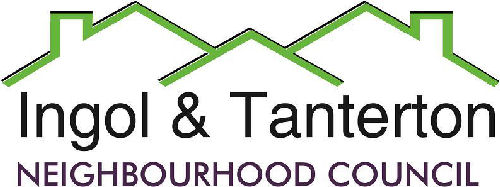 Minutes of the neighbourhood council meeting held on Wednesday 16th October 2019 at St Margaret’s Church Hall, Ingol commencing at 7.00pm.Present: Cllr T Anderson (chairman), Cllr P Brown, Cllr M Carrig, Cllr N Darby (vice-chairman), Cllr Ellison, Cllr M Jewell, Cllr B McGrath.Four members of the public.100/19 To receive apologies.Cllr D Shannon and Cllr M Yates.101/19 To approve the minutes of the meeting held on the September 2019.It was resolved that the minutes be approved and signed by the chairman.Proposed by Cllr Anderson.Seconded by Cllr Darby.102/19 To receive declarations of interest.Cllr Darby and Cllr Brown declared an interest in the planning matters and applications agenda item as members of the PCC Planning Committee.103/19 To adjourn the meeting for public participation.Residents at the meeting raised the following issues:The councillors need to set up neighbourhood council emails instead of using their personal emails.The councillors need to attend training courses, especially the city councillors, as it is very different from a neighbourhood council.When is the Cottam Lane gate concrete slab going to be installed?.It is very disappointing that the local vicar doesn’t want to do a Christmas service and the selection boxes should not be given just to the three schools but to the whole community. Next year the Methodist Church should be asked to hold the service.If the neighbourhood council go ahead and buy the defibrillator, a resident’s daughter would be able to help the council in choosing a good defibrillator if needed.104/19 To consider the outstanding payments to Aden Tudor for dog fouling signage.It was resolved that the invoices be paid.Proposed by Cllr Darby.Seconded by Cllr Carrig.All in favour.105/19 Finance.ExpenditureIt was resolved that the above payments be made.Proposed by Cllr Anderson. Seconded by Cllr McGrath.Income106/19 To consider the additional funding proposal for the play area at Tanterton Village Green.It was resolved that the shortfall of £6598.00 be contributed to the Tanterton Playpark with the proviso that anysavings through procurement should be refunded to the neighbourhood council. The clerk informed the councilthat the amount was £908.00 over the original ringfenced budget amount set in 2018.Proposed by Cllr McGrath.Seconded by Cllr Ellison (6 in favour: 1 abstention).Cllr Darby and Cllr Brown left the room at 7.48pm. 107/19 Planning matters and applications.To consider a planning committee to review applications.It was resolved that Cllr Ellison, Cllr Anderson and Cllr McGrath create the ITNC planning committee, to be able to review applications and make response recommendations to full council for decision.Proposed by Cllr Anderson.Seconded by Cllr McGrath.(4 in favour:1 abstention)Applications06/2019/0745 Proposal: New electrical substation to supply 60 unit residential development. Landto the north of Dovedale Avenue, Preston, PR2 3WQ.The neighbourhood council has no observations.06/2019/1032 Reserved Matters application (namely scale, appearance, layout and landscaping) for 152no. dwellings and associated infrastructure pursuant to hybrid planning permission 06/2017/0757 Ingol Golf And Squash Club, Tanterton Hall Road, Preston.The clerk will ask for a time extension for response.Cllr Darby and Cllr Brown returned to the meeting at 7.55pm. 108/19 Reports from neighbourhood council working groups:Neighbourhood council review working group.Cllr Anderson has tried to organise a meeting with the working group and Locality. He asked for a response from the councillors to his emails, so the meeting can go ahead as soon as possible.ITNC communications working group.Cllr Darby will draft a newsletter, which will include local pictures and before & after photos of the village contractor’s jobs.  It was resolved that the newsletter and the calendar be signed off by the 14th November and will be delivered together at the beginning of December.Proposed by Cllr Darby.Seconded by Cllr Anderson.(6 - All in favour).Cllr McGrath left the meeting at 8.30pm and returned at 8.34pm.Outreach to community groups working.Cllr Anderson and Cllr Jewell have met with the Intact coordinators and created a service level agreement for the proposed contribution of £20,000 from the neighbourhood council.The neighbourhood council would like more detail and resolved to defer this item to the next agenda. The clerk was asked to revise the budget to accommodate the proposed contribution.Proposed by Cllr Darby.Seconded by Cllr McGrath.109/19 Sainsbury’s and car parking issues update.No update.110/19 To consider the purchase of a defibrillator and the British Heart Foundation grant.It was resolved that the clerk complete the application for the grant and the ITNC contribute £600 and purchase the defibrillator box.Proposed by Cllr Darby.Seconded by Cllr Ellison.111/19 Purchase of a throw line at the canal lock update.No update.112/19 To consider and agree the details and costs for the Christmas event 2019.It was resolved that there only be a Christmas tree light switch on for 2019.It was resolved that two Christmas trees be purchase at a cost of £900.00.Proposed by Cllr Ellison.Seconded by Cllr Anderson.113/19 To consider the purchase and delivery of calendars for 2020.The newsletter and calendars will be sent together at the beginning of December. It was resolved that the following approximate costs be approved; £213 print of newsletter, £400 print of calendars, £450.00 delivery.Proposed by Cllr Darby.Seconded by Cllr Anderson114/19 Date, time and venue of the next neighbourhood council meetings 2019/2020.	Wednesday 4th December 2019 at 7pm at St Margaret’s Church Hall.The following items will be carried over to the December meeting:To review the neighbourhood council’s policies and procedures.To consider allowing community groups to use the ITNC noticeboards.CCTV and Wi- Fi charges at Granton Walk review.Reports and correspondence.Freedom of information request regarding the neighbourhood council working groups.The meeting closed at 9.15pmSigned ……………………………………………………………………..Date………………………………………..BACSGill Mason -clerkClerks wages (November)£583.49BACSAden TudorSignage £523.20 & £276.00£799.20BACSMark Bamber 37.5 hours work package£487.50BACSGill Mason – clerkSeptember expenses£22.63SourceUnity BankService charge£18.00ChequeLALCTraining sessions£160.00ChequePKF LittlejohnAudit£360.00BACSMark Bamber Lengthsman contract (October)£450.66BACSMark Bamber Lengthsman contract (November)£450.66ChequeBritish GasElectricity invoice – Cottam Lane barrier£30.08InterestUnity BankCredit interest35.51